LOCAL RESOURCESLOCAL RESOURCESHotlines are FREE, confidential, and always available.Help a loved one, friend, or yourself.You don’t have to be suicidal to use the hotlines; anyone is welcome to call.SPAN of North Idaho offers QPR training to the community. QPR (Question, Persuade, Refer) is a gatekeeper training designed to help you identify the warning signs of suicide crisis; learn how to offer hope; and know where the local resources are in your community. To request training:Panhandlehealthdistrict.org/suicide-preventionOr call 208-415-5103Suicide Prevention Action Network of North Idaho(SPAN of North Idaho)http://panhandlehealthdistrict.org/208-415-5103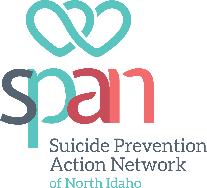 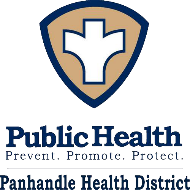 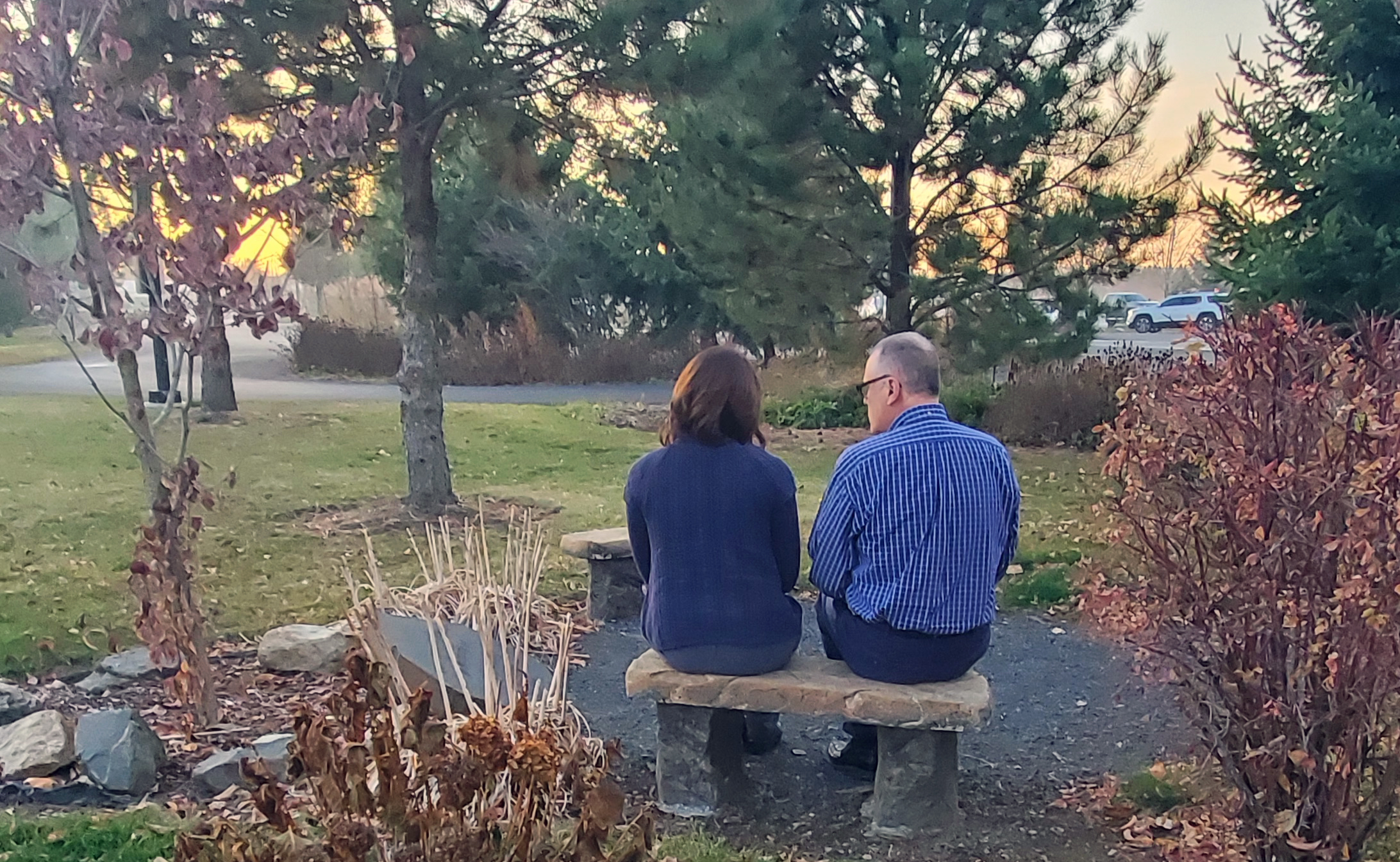 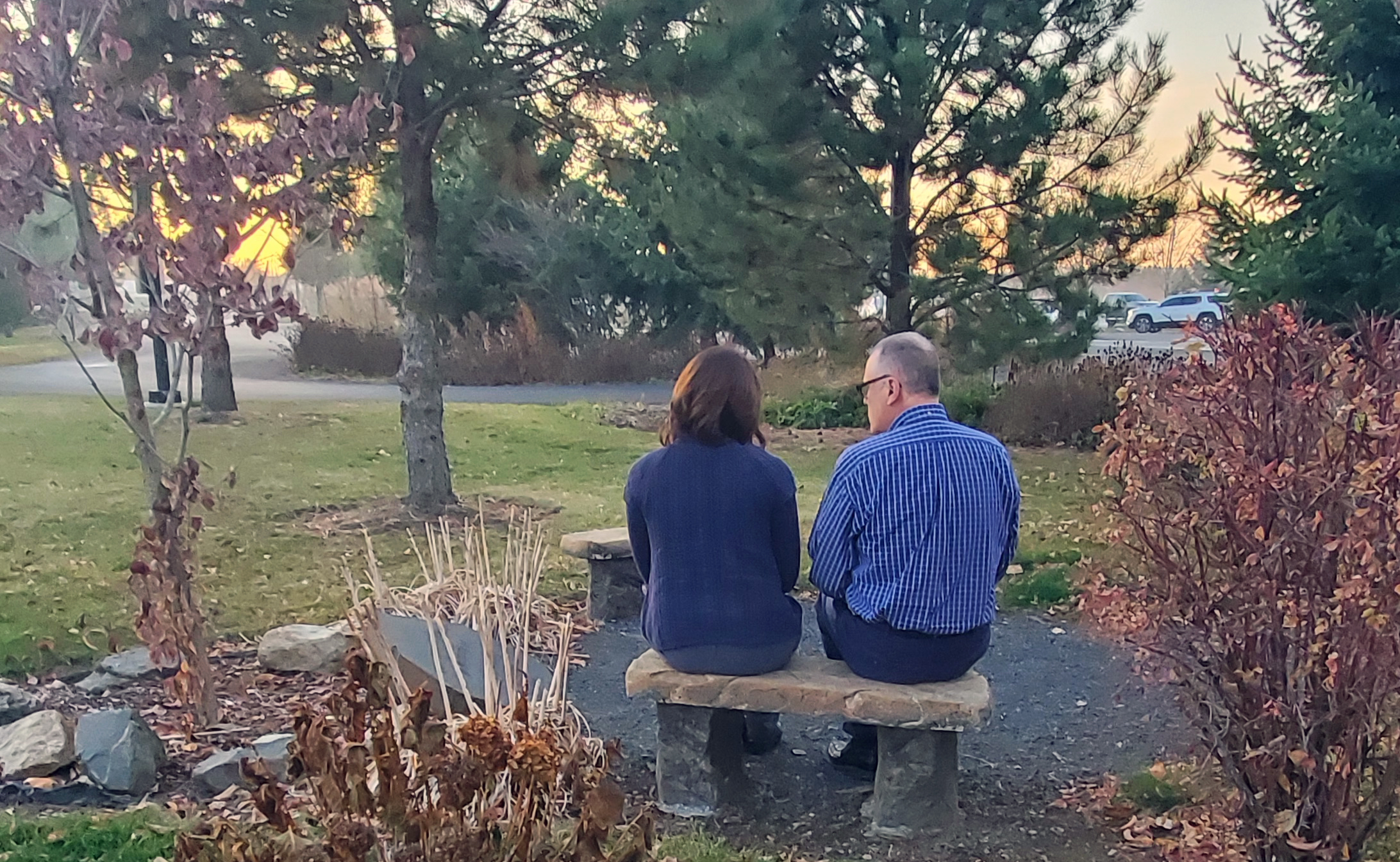 Suicide/Crisis Hotline1-800-273-8255Hotlines are FREE, confidential, and always available.Help a loved one, friend, or yourself.You don’t have to be suicidal to use the hotlines; anyone is welcome to call.SPAN of North Idaho offers QPR training to the community. QPR (Question, Persuade, Refer) is a gatekeeper training designed to help you identify the warning signs of suicide crisis; learn how to offer hope; and know where the local resources are in your community. To request training:Panhandlehealthdistrict.org/suicide-preventionOr call 208-415-5103Suicide Prevention Action Network of North Idaho(SPAN of North Idaho)http://panhandlehealthdistrict.org/208-415-5103North Idaho Crisis Center208-625-4884Hotlines are FREE, confidential, and always available.Help a loved one, friend, or yourself.You don’t have to be suicidal to use the hotlines; anyone is welcome to call.SPAN of North Idaho offers QPR training to the community. QPR (Question, Persuade, Refer) is a gatekeeper training designed to help you identify the warning signs of suicide crisis; learn how to offer hope; and know where the local resources are in your community. To request training:Panhandlehealthdistrict.org/suicide-preventionOr call 208-415-5103Suicide Prevention Action Network of North Idaho(SPAN of North Idaho)http://panhandlehealthdistrict.org/208-415-5103Region 1 Mental Health Crisis Line208-769-1406Hotlines are FREE, confidential, and always available.Help a loved one, friend, or yourself.You don’t have to be suicidal to use the hotlines; anyone is welcome to call.SPAN of North Idaho offers QPR training to the community. QPR (Question, Persuade, Refer) is a gatekeeper training designed to help you identify the warning signs of suicide crisis; learn how to offer hope; and know where the local resources are in your community. To request training:Panhandlehealthdistrict.org/suicide-preventionOr call 208-415-5103Suicide Prevention Action Network of North Idaho(SPAN of North Idaho)http://panhandlehealthdistrict.org/208-415-5103Kootenai Behavioral Health208-625-4800Hotlines are FREE, confidential, and always available.Help a loved one, friend, or yourself.You don’t have to be suicidal to use the hotlines; anyone is welcome to call.SPAN of North Idaho offers QPR training to the community. QPR (Question, Persuade, Refer) is a gatekeeper training designed to help you identify the warning signs of suicide crisis; learn how to offer hope; and know where the local resources are in your community. To request training:Panhandlehealthdistrict.org/suicide-preventionOr call 208-415-5103Suicide Prevention Action Network of North Idaho(SPAN of North Idaho)http://panhandlehealthdistrict.org/208-415-5103Heritage Mental Health Center208-620-5210Hotlines are FREE, confidential, and always available.Help a loved one, friend, or yourself.You don’t have to be suicidal to use the hotlines; anyone is welcome to call.SPAN of North Idaho offers QPR training to the community. QPR (Question, Persuade, Refer) is a gatekeeper training designed to help you identify the warning signs of suicide crisis; learn how to offer hope; and know where the local resources are in your community. To request training:Panhandlehealthdistrict.org/suicide-preventionOr call 208-415-5103Suicide Prevention Action Network of North Idaho(SPAN of North Idaho)http://panhandlehealthdistrict.org/208-415-5103TEXT Suicide Hotline741-741Hotlines are FREE, confidential, and always available.Help a loved one, friend, or yourself.You don’t have to be suicidal to use the hotlines; anyone is welcome to call.SPAN of North Idaho offers QPR training to the community. QPR (Question, Persuade, Refer) is a gatekeeper training designed to help you identify the warning signs of suicide crisis; learn how to offer hope; and know where the local resources are in your community. To request training:Panhandlehealthdistrict.org/suicide-preventionOr call 208-415-5103Suicide Prevention Action Network of North Idaho(SPAN of North Idaho)http://panhandlehealthdistrict.org/208-415-5103Trevor Project Hotline (LGBTQ+)1-866-488-7386Hotlines are FREE, confidential, and always available.Help a loved one, friend, or yourself.You don’t have to be suicidal to use the hotlines; anyone is welcome to call.SPAN of North Idaho offers QPR training to the community. QPR (Question, Persuade, Refer) is a gatekeeper training designed to help you identify the warning signs of suicide crisis; learn how to offer hope; and know where the local resources are in your community. To request training:Panhandlehealthdistrict.org/suicide-preventionOr call 208-415-5103Suicide Prevention Action Network of North Idaho(SPAN of North Idaho)http://panhandlehealthdistrict.org/208-415-5103Survivor Support Group208-772-2353Hotlines are FREE, confidential, and always available.Help a loved one, friend, or yourself.You don’t have to be suicidal to use the hotlines; anyone is welcome to call.SPAN of North Idaho offers QPR training to the community. QPR (Question, Persuade, Refer) is a gatekeeper training designed to help you identify the warning signs of suicide crisis; learn how to offer hope; and know where the local resources are in your community. To request training:Panhandlehealthdistrict.org/suicide-preventionOr call 208-415-5103Suicide Prevention Action Network of North Idaho(SPAN of North Idaho)http://panhandlehealthdistrict.org/208-415-5103WHAT TO DO IF SOMEONE IS DISPLAYING SIGNSWARNING SIGNS OF SUICIDETHINGS TO KNOWTake it seriouslyAsk the question “Are you thinking about suicide?”  This will show the person you are concerned about them, and will open communication, allowing the person to express their thoughts freely.Listen intently, without judgement, and persuade them to get help.  If able, guide them to a local resource such as one listed on this card.     Talking about wanting to die or to kill oneself.     •      Increasing the use of alcohol or drugs.     •      Sudden change in behavior; happier or calmer.     •     Withdrawn or feeling isolated.     •     Suicide threats or previous suicide attempts.     •     Loss of interest in things one cares about.     •     Making arrangements; setting one’s affairs in order.     •     Giving things away, such as prized possessions.     •     Purchasing a gun or stockpiling pills.     •     Talking about feeling hopeless or having no reason to live.     •     Acting anxious or agitated; behaving recklessly.     •     Sleeping too little or too much.     •     Showing rage or talking about seeking revenge.     •     Themes of death or depression in conversation, writing, reading or art.     •     Talking about being a burden to others.     •     Talking about feeling trapped or in unbearable pain.A suicidal person may not ask for help, but that doesn’t mean help isn’t wanted.•  People who take their lives don’t want to            die--they just want to stop hurting.•  Suicide prevention starts with recognizing the warning signs and taking them seriously.•  If you think a friend or family member is considering suicide, you might be afraid to bring up the subject, but talking openly about suicide thoughts and feelings can save a life.